Supplementary Table 11: Comparison of the correlation of biomarker expression by RPPA in CNB and FNA with Central and Peripheral samples based on whether neoadjuvant chemotherapy had been administered.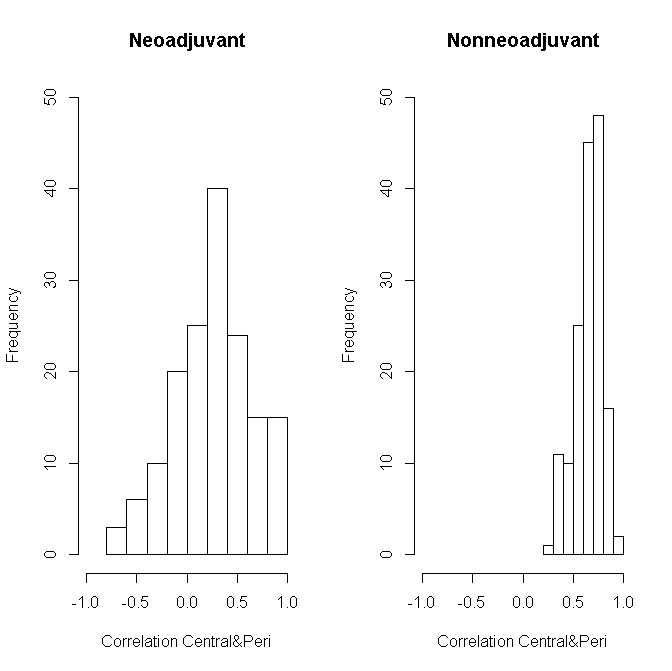 Figure 1: Comparing the correlation of protein expressions in Central and Peripheral samples between neoadjuvant and nonneoadjuvant patients (P<0.0001).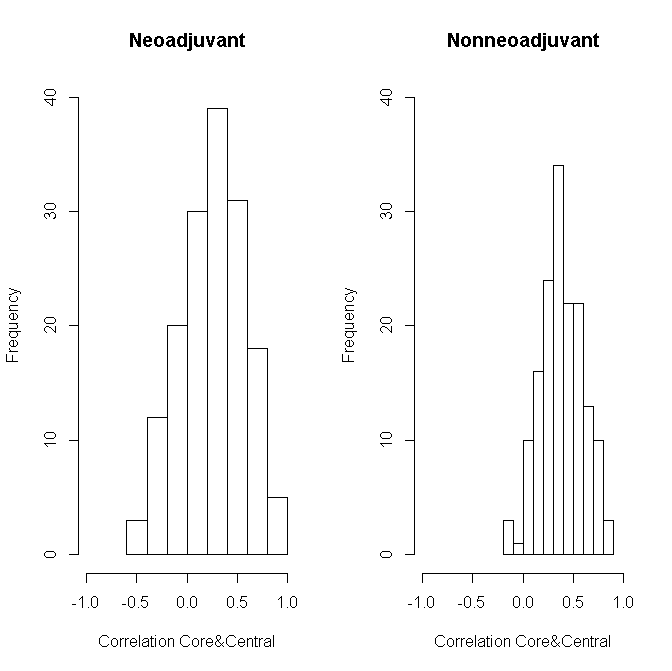 Figure 2: Comparing the correlation of protein expressions in Core and Central samples between neoadjuvant and nonneoadjuvant patients (P<0.0001).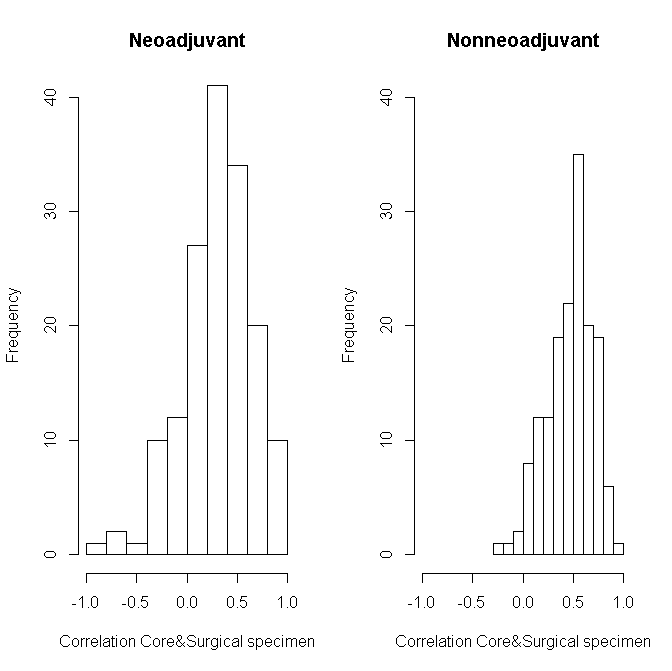 Figure 3: Comparing the correlation of protein expressions in Core and Surgical specimen samples between neoadjuvant and nonneoadjuvant patients (P<0.0001)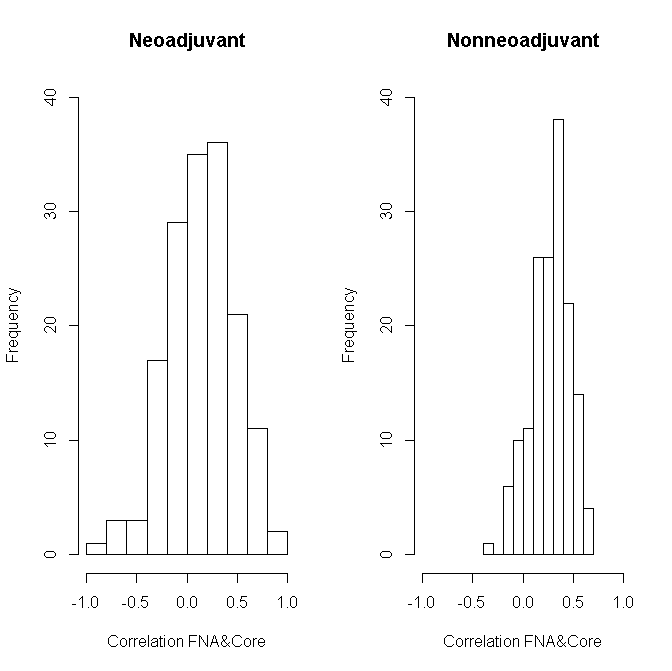 Figure 4: Comparing the correlation of protein expressions in FNA and Core samples between neoadjuvant and nonneoadjuvant patients (P<0.0001).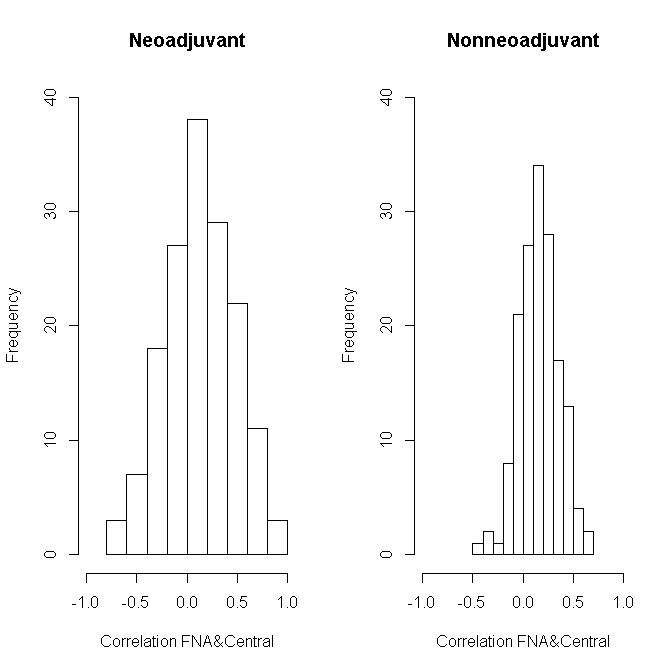 Figure 5: Comparing the correlation of protein expressions in FNA and Central samples between neoadjuvant and nonneoadjuvant patients (P=0.5078).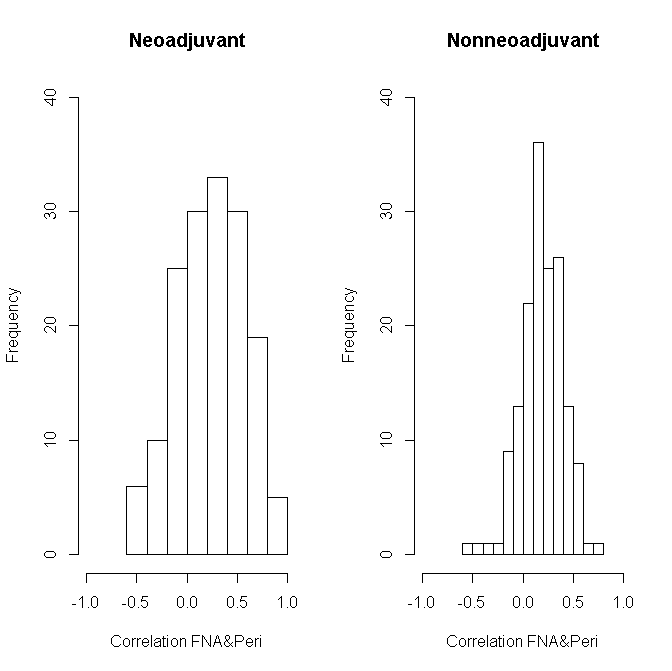 Figure 6: Comparing the correlation of protein expressions in FNA and Peripheral samples between neoadjuvant and nonneoadjuvant patients (P=0.0209).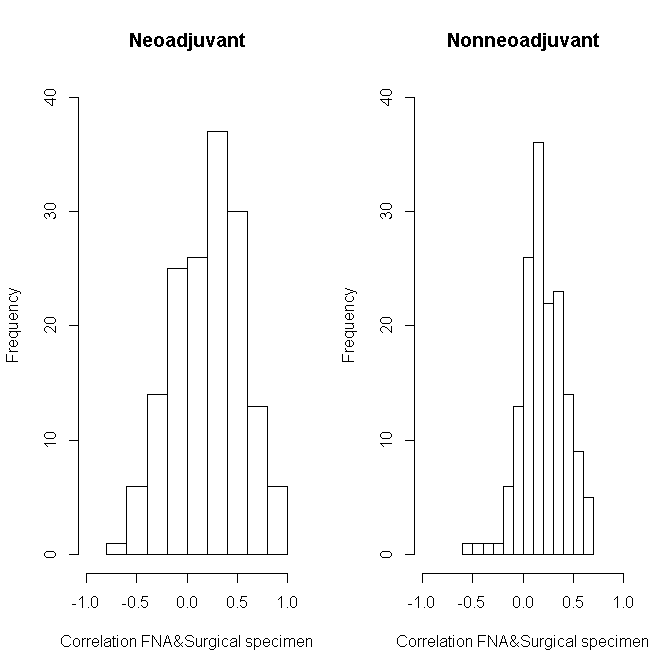 Figure 7: Comparing the correlation of protein expressions in FNA and Surgical specimen samples between neoadjuvant and nonneoadjuvant patients (P=0.6331).Wilcoxon signed rank testWilcoxon signed rank testStatisticsP-valueFigureCentral vs. Peripheral	921<0.00011Core vs. Central3872<0.00012Core vs. Surgical specimen3396<0.00013FNA vs. Core3748<0.00014FNA vs. Central5898.50.50785FNA vs. Peripheral76110.02096FNA vs. Surgical specimen65560.63317